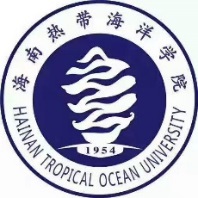 前言海南热带海洋学院确立了“服务需求，心智为本，通专结合，德能并举，知行合一，创新自立，勇于担当”的人才培养理念，突出教学中心地位，不断创新人才培养模式，提高人才培养质量，海南热带海洋学院以实现毕业生更加充分更高质量的就业为目标，努力为毕业生提供完善的就业服务，促进毕业生就业。为贯彻落实《国务院关于进一步做好新形势下就业创业工作的意见》及《教育部关于做好2018届全国普通高等学校毕业生就业创业工作的通知》中对各高校进一步完善高校毕业生就业质量年度报告发布制度，特编制《海南热带海洋学院2018届毕业生就业质量报告》。该报告以海南热带海洋学院2018届毕业生为研究对象，基于学校统计的全体毕业生就业数据，并结合调研数据进行科学分析，采用制作图表、建立数学模型等方式，比较全面真实的反映了2018届毕业生就业工作的实际情况。根据报告可知，截止2018年12月，海南热带海洋学院2018届毕业生总人数共3933人，本科毕业生有2951人（75.03%），专科毕业生有982人（24.97%）。全校总体就业率为91.20%；本科毕业生就业率为91.36%，专科毕业生就业率为90.73%。分学院来看，旅游学院就业率最高，为95.44%。毕业生对母校综合满意度为90.77%。本报告说明学校高度重视毕业生就业质量相关的数据统计和调研工作，以调研数据为基础，全面分析毕业后学生就业基本情况、主要特点，系统的反映了毕业生就业工作实际情况。学院简介海南热带海洋学院（Hainan Tropical Ocean University）是由海南省人民政府、国家海洋局、中国海洋石油总公司、三亚市人民政府、三沙市人民政府等共建的全日制公办普通本科省属高校，是外交部、教育部“中国—东盟教育培训中心”、教育部十大“教育援外基地”之一，是国务院学位委员会批准的硕士学位授予单位，是上海合作组织大学中方成员院校，也是海南省中南部少数民族地区的人才培养摇篮和知识创新、社会服务、文化传承、国际交流与合作的基地。学校的前身是广东省1954年创办的海南黎族苗族自治区师范学校和1958年创办的海南黎族苗族自治州师范专科学校。几经分合、调整、更名，于1993年由海南省通什师范专科学校和海南省通什教育学院合并组建为琼州大学（专科），2006年琼州大学升格为本科院校，更名为琼州学院，同年4月海南民族师范学校并入琼州学院。2009年学校主校区由五指山市搬迁至三亚市。2015年9月，更名为海南热带海洋学院。学校拥有三亚、五指山两个校区，校园总占地面积2200余亩。现有总建筑面积53.29万平方米。固定资产总值104238.49万元；教学科研仪器设备总值19112.24万元；馆藏纸质图书153.4万册，电子图书153.7万册。学校现有18个二级学院，3个硕士学位授权点，51个本科专业、5个专科专业，涵盖了文学、理学、工学、管理学、教育学、历史学、艺术学、法学、农学等9大学科门类。学校已有海洋科学等19个涉海类专业（方向），确定了海洋人文历史、海洋旅游、海洋管理、海洋食品、海洋信息、海洋生物生态与环境等六大重点建设的学科方向和领域，初步形成了以海洋、旅游、民族、生态为特色的学科专业体系。拥有国家级专业综合改革试点项目1个，省级重点学科6个，省级特色专业6个，省级精品课程11门，省级教学团队6个，院士工作站2个，省级重点实验室2个，省级工程技术研究中心1个，省级特色实验教学示范中心1个，国家海洋食品工程技术研究中心南海研发中心1个，省级社会科学研究基地3个。此外还有科技部、教育部批准的三亚国家大学科技园，教育部教育援外基地，教育部民族教育重点研究基地，外交部、教育部中国-东盟教育培训中心，上海合作组织大学区域学中方研究中心，教育部马来西亚研究中心，教育部中国国际青少年活动中心，人社部国家级专业技术人员继续教育基地，民政部社会工作人才培训基地，文化和旅游部、教育部、人社部中国非物质文化遗产传承人群研修研习培训计划参与院校，海南旅游协同创新中心，海南省两岸少数民族研究院，海南文学研究基地等科研实训平台。学校现有教职工1200多人，其中专任教师840多人，高级职称教师410多人，硕士以上学位教师620多人，双聘院士2人。教师队伍中既有国务院特贴专家、省优专家，省515人才第一、二层次人选，全国优秀教师、省级教学名师，也有来自行业企业、科研院所的双师型教师。学校现有全日制在校生18200多人，其中硕士研究生140多人、与中国海洋大学联合培养硕士研究生60人，本科生15200多人、专科生2800多人，留学生110多人。学校确立了“服务需求，心智为本，通专结合，德能并举，知行合一，创新自立，勇于担当”的人才培养理念，突出教学中心地位，不断创新人才培养模式，提高人才培养质量。近年来，先后设有中国国际青少年活动中心（海南）三亚基地、全国青少年道德培养实验基地、新时代马克思主义者学院等，学生获得国家级奖励361项、省级奖励969项，其中在全国举办的海洋航行器设计与制作大赛、“挑战杯”数学建模大赛、电子设计大赛、导游大赛、创新创业技能大赛等学科竞赛中表现出色，获得国家级一等奖32个、二等奖86个。学校注重发挥科技支持、文化影响、智力服务等作用，主办的《海南热带海洋学院学报》成为“RCCSE中国核心期刊”“中国高校民族类特色科技期刊”。近年来，学校先后承担一批国家、省、市科技创新项目；分别承担了“国培计划”“省培计划”、国家“三区人才支持计划”等项目；组织开展金砖国家领导人会晤、博鳌亚洲论坛等公共国际事务公益服务活动及“三下乡”“四进社区”、义务支教等大学生社会实践活动。学校依托三亚国际热带滨海旅游城市的区位优势，国际化办学水平不断提高，国际化交流合作优势日益彰显。学校先后与五大洲和港、澳、台共63个国家和地区的127所高校和教育机构开展合作与交流。签署合作协议145份，其中与“一带一路”国家和地区的协议有87项。派出900多名学生做交换生、汉语志愿者、共同培养硕士生、游学生、海外实习生，涉及20多个国家和地区，已接收来华留学生300名，涉及15个国家。交流合作项目数十个，其中包括教育部批准的海南省第一个中外合作本科项目：中国-奥地利旅游管理项目。招聘来自美国、加拿大、英国、俄罗斯、澳大利亚等13个国家的25名外教到学校工作。近年来，学校组织承办的国际论坛、国际研讨会20余场，接待和参加国际国内合作交流会议200多次。近三年来，学校共承担各类科研课题428项，省部级以上项目133项，其中国家级项目23项，省级重大科技项目4项。海南黎、苗族本土文化研究成果丰硕，其中《黎族通史》获得国家社会科学基金重大项目立项，实现了海南省社会科学重大项目零的突破。学校先后获得“海南省产学研结合十大杰出院校”“海南省创新型科技人才培养先进院校”、海南省“十三五”产学研合作优秀单位、海南省“十三五”产学研合作突出贡献单位和海南省“十三五”产学研合作创新奖等荣誉称号。学校将秉承“明德、博学、励志、笃行”的校训，以习近平新时代中国特色社会主义思想和党的十九大精神为指引，深入贯彻新时代全国高等学校本科教育工作会议精神，牢牢抓住“一带一路”、海洋强国、海南自由贸易区（港）建设三大机遇，加快建设高水平本科教育，全面提高人才培养能力，加快推进学校转型发展，努力把学校建设成为国际化、开放性、特色鲜明的应用型高水平海洋大学，为建设经济繁荣、社会文明、生态宜居、人民幸福的美好新海南作出更大的贡献。第一章 2018届毕业生就业基本情况一、毕业生基本规模海南热带海洋学院2018届毕业生共3933人。二、毕业生结构及分类（一）性别结构2018届毕业生女性人数为2601人，占比为66.13%；男性1332人，占比为33.87%。如图所示：图1-1 毕业生性别分布情况（二）学历结构2018届毕业生按不同学历类别来看，本科毕业生有2951人（75.03%），专科毕业生有982人（24.97%）。如表所示：表1-1 毕业生学历结构（三）民族结构2018届汉族毕业生人数最多，有3428人，占比87.16%；其次是黎族，有288人，占比7.32%。如表所示：表1-2 2018届毕业生按民族分布情况（四）各学院、专业结构2018届共设11个学院，包含55个专业。分学院来看，教育学院（1234人）和海洋信息工程学院（431人）人数较多。分专业来看，学前教育（师范）专业人数占比最高，为9.23%；其次是学前教育（语文方向）（师范），占比3.66%。如表所示：表1-3 2018届毕业生学院、专业分布情况（五）生源地结构2018届毕业生生源主要来自于海南省，生源人数为1657人，占比42.13%；其次是河南省，占比为4.55%；再次是安徽省，占比为4.25%。具体如表所示：表1-4 毕业生生源地分布情况（六）师范生类别分布2018届毕业生中，普通师范生有1383人，占比为35.16%。如表所示：表1-5 师范生类别分布三、就业率情况（一）毕业生就业基本情况1.毕业生就业基本情况截止2018年12月，2018届毕业生整体就业率为91.20%（就业率=（签就业协议形式就业+其他录用形式就业+升学+签劳动合同形式就业+应征义务兵+出国、出境+地方基层项目）/毕业生总人数），毕业生主要以签就业协议形式就业为主，占比85.20%。如表所示：表1-6 毕业生就业基本情况2.分性别就业情况2018届女性毕业生就业率为92.96%，男性毕业生就业率为87.76%。女性毕业生就业率略高于男性毕业生。如图所示：图1-2 分性别就业情况（二）各学院、专业就业率2018届毕业生分学院来看，旅游学院就业率最高，为95.44%；其次是海洋信息工程学院，就业率为92.11%。分专业来看，历史学专业毕业生实现充分就业，就业率为100.00%；其次是会展经济与管理专业，就业率为98.04%；旅游管理（中奥合作）专业就业率为96.97%。如表所示：表1-7 毕业生各学院、专业就业率（三）不同民族毕业生就业率2018届毕业生汉族就业人数为3130人，就业率为91.31%；土家族、彝族、瑶族等13个少数民族就业率均为100.00%。如表所示：表1-8 不同民族毕业生就业率（四）各学历毕业生就业率2018届本科毕业生就业人数为2696人，就业率为91.36%；专科毕业生就业人数891人，就业率为90.73%。如表所示：表1-9 各民族毕业生就业率（五）不同师范类型毕业生就业率2018届毕业生非师范生就业率为91.84%；普通师范生就业率为90.02%。如表所示：表1-10 不同师范类型毕业生就业率四、毕业生流向此部分只分析就业形式为签就业协议形式就业、其他录用形式就业、签劳动合同形式就业的2018届毕业生流向情况。（一）签约单位性质2018届毕业生单位性质为其他企业的占比最大，为49.09%；其次是其他，占比32.70%；再次是中初教育单位，占比为10.92%。如表所示：表1-11 签约单位性质（二）签约单位行业2018届毕业生单位行业中，教育行业占比最大，为23.64%；其次是信息传输、软件和信息技术服务业，占比14.20%；签约文化、体育和娱乐业的占比11.73%。如表所示：表1-12 签约单位行业（三）工作职位类别2018届毕业生工作职位类别主要有：其他人员（24.69%）、教学人员（21.87%）以及办事人员和有关人员（16.00%）。如表所示：表1-13 工作职位类别（四）签约地域分布2018届毕业生签约地域主要集中在海南省（71.13%）；其次是广东省（6.65%）。其他地域分布均不足百人。具体地域分布如表所示：表1-14 签约地域分布五、毕业生升学情况（一）基本升学情况2018届毕业生中，有122人选择继续升学提高学历水平，占2018届毕业生总人数的3.10%。（二）分性别升学情况分性别来看，2018届选择升学的毕业生中，女性毕业生88人，升学率3.38%男性毕业生34人,升学率2.55%；女性毕业生升学率高于男性升学率且高于总体升学率。如图所示：图1-3 分性别升学情况（三）分学历升学情况分性别来看，2018届选择升学的毕业生中，本科毕业生66人，专科毕业生56人。如表所示：表1-15 毕业生分性别升学情况（四）各学院、专业升学情况分学院来看，生命科学与生态学院和教育学院升学率较高，分别为5.24%和4.62%；分专业来看，学前教育（音乐舞蹈方向）（师范）专业的毕业生升学率最高，为20.00%。如表所示：表1-16 毕业生各学院、专业升学情况六、未就业毕业生情况2018届未就业毕业生占2018届毕业生总人数的8.80%。其中男性毕业生163人，女性毕业生183人。如图所示：图1-4 未就业毕业生情况第二章 2018届毕业生就业质量调查与分析一、毕业生求职结果分析（一）毕业生获取当前工作的渠道调研数据显示，通过母校推荐应聘获得当前工作的毕业生占比最多，为33.67%；24.62%的毕业生是通过自己直接联系应聘获得当前工作机会；23.12%是通过社会中介推荐获得当前工作。如图所示：图2-1 毕业生获取当前工作的渠道备注：母校推荐（校园招聘会、老师或校友推荐、母校就业网站等）；自己直接联系应聘（参加社会公考、直接联系单位）；社会中介推荐（人才市场、社会网站）。（二）毕业生求职影响因素调研数据显示，毕业生认为实践/工作经验（25.92%）、个人素质（21.66%）、学历（22.05%）是影响求职的重要因素。如图所示：图2-2 毕业生求职影响因素二、毕业生就业质量分析（一）毕业生的就业质量满意度分析（包括已落实就业单位毕业生）调研数据显示，毕业生就业质量满意度（满意度=非常满意+满意+比较满意）为82.05%。如图所示：图2-3 毕业生的就业质量满意度（二）毕业生薪资水平1.毕业生总体薪资水平调研数据显示，2018届毕业生薪资水平主要分布在2001-3000元，占比为37.17%；其次是3001-4000元，占比31.41%。如图所示：图2-4 毕业生的薪资水平2.毕业生薪资满意度分析调研数据显示，2018届毕业生薪资整体满意度（满意度=非常满意+满意+比较满意）为87.22%。如图所示：图2-5毕业生总体薪资满意度（三）毕业生工作福利分析调研数据显示，16.41%的毕业生目前工作单位提供五险一金外，还提供了其他保障和补贴；29.74%的毕业生工作单位提供了五险一金（工伤、失业、医疗、养老、生育及住房公积金）；32.31%的毕业生提供了基本保障（工伤、失业、医疗、养老、生育共五险）。如图所示：图2-6 毕业生工作福利分析（四）毕业生岗位与专业相关度1.毕业生岗位与专业相关度调研数据显示，2018届毕业生岗位与专业的相关度为64.62%。如图所示：图2-7 毕业生岗位与专业相关度2.毕业生岗位与专业不相关原因进一步对岗位与专业不相关的毕业生进行分析，30.77%的毕业生岗位与专业不相关是由于本专业相关工作就业机会少；25.00%的毕业生表示是因为本专业相关工作与自己的兴趣不符。如图所示：图2-8 毕业生岗位与专业不相关原因（五）毕业生工作与理想职业一致度1.毕业生工作与理想职业一致度分析调研数据显示，毕业生工作与理想一致度（一致度=非常一致+一致+比较一致）为68.72%。如图所示：图2-9 毕业生工作与理想职业一致度2.毕业生工作与理想职业不一致的原因分析进一步对岗位与理想不一致的毕业生进行分析，38.46%的毕业生工作与理想不一致是由于所学专业与理想工作不一致；29.23%是因为自身能力与理想存在差距。如图所示：图2-10 毕业生工作与理想职业不一致原因分析三、毕业生继续深造与出国留学情况分析调研数据显示，毕业生继续深造与出国主要是为了提升综合能力（37.84%）、对专业感兴趣（28.38%）、延缓就业压力（24.32%）。如图所示：图2-11 毕业生继续深造与出国原因四、毕业生就业质量模型分析（一）毕业生就业质量评估毕业生就业质量评价是指毕业生从不同角度对学校在就业方面所做的工作的总体印象，是毕业生就业质量总的测度，同时也是对学校教育教学工作和学生管理质量的综合测评。（二）数据的来源本次调研主要是通过调研问卷的方式完成，选择已落实及就业的毕业生问卷，对数据清洗，去除未答完和重复的问卷，保证数据的有效性和真实性。（三）评估流程A.计算各评估指标的均值（）、标准偏差（）；B.利用计算的均值、标准偏差计算各变量的变异系数，记变异系数为，公式为：；C.利用变异系数进行求解权重，记权重系数为，公式为：；D.利用加权求和法计算最终的评估值，记评估值为，则公式为：；E.评估反馈。（四）指标变量以及指标的量化1.指标变量毕业生就业质量评价指标的选取主要取决于专业一致性、理想一致性以及对岗位等的满意程度。通过对问卷的整理以及对以往资料的查询分析，选用如下九个指标构建模型进行分析。如下表所示：表2-1 模型分析2.模型假设A.假设调研所得的样本数据可以代表全体毕业生。B.满意度各项指标可以等级量化， “非常一致”=5，“一致”=4，“比较一致”=3，“不一致”=2，“完全不一致”=1。C.进行分析的各因素对满意度影响均为正向的。3.模型的建立利用SPSS22.0，对调研所得的样本进行分析，具体如下： 对所分析数据进行KMO检验和Bartlett球度检验  从上表分析结果可以看出，KMO=0.849，说明本次所选取的样本量是非常具有代表性的，各变量的偏相关系数符合要求；由P值=0.000可知，变量相关矩阵所建立的模型是较为合适的。表2-2 指标权重分布表通过变异系数法得到各个指标的平均值、标准差、变异系数，从而得到每个指标变量的权重，从而得到模型的综合得分为3.216与调研所得满意度3.214接近，说明2018届毕业生对就业质量的综合满意度较好且指标以及模型选取较为合适。从指标权重分布表中可以看出，行业前途的重要性最大，其次是岗位前途。（五）模型反馈图2-12 各指标重要性根据调研数据通过变异系数法确定各个指标重要性进行比较（为保证小数点后更多位数的精确度，这里其权重都以百分比保留两位小数形式表示，以下权重问题都将用此方法来处理，下文不再进行阐述），分析得出,工作与理想一致性、行业前途、岗位前途、岗位培训机会四个指标的重要性高于整体指标的平均重要性；薪资满意度、工作与专业相关性、工作环境、福利保障、岗位稳定性五个指标的重要性均低于整体指标的平均重要性。以九项指标的满意度平均值3.214作为纵坐标轴，重要性的平均值0.111作为横坐标轴，如图所示：图2-13 重要性与满意度象限图从图中可以看出九项指标分别落入了四个不同的象限：第一象限为重要性高满意度高（即优势区域），落入此区域的为行业前途。第二象限为重要性低满意度高（挑战区域）包含工作环境、岗位稳定性和薪资满意度。第三象限为重要性低满意度低（劣势区域），落入此区域的为福利保障和工作与专业相关度。第四象限为重要性高满意度低（机会区域），包括岗位培训机会、岗位前途、工作与理想一致性。第三章 2018届毕业生就创业工作举措一、学校高度重视，保障就创业工作到位（一）组织领导全面到位，职能部门协调一致学校认真落实就业创业工作“一把手”工程，明确就业创业工作职责，成立了“海南热带海洋学院就业创业工作领导小组”，由校党委书记及校长担任组长，分管校领导担任副组长，教务处、研究生处、科研处、校团委、学生工作处、就业创业办与校友办公室等主要部门负责人为成员，并下设就业创业工作领导办公室，负责全面指导学校就业创业的建设工作。建立起了校、二级学院两级就业创业工作领导机构，配备了一支较为精干高效的就业创业工作人员队伍，形成了党委、行政统一领导，职能部门协调一致，全校齐抓共管的就业创业工作机制,确保了在人员、经费、场地、设施、制度上的“五个到位”。设立了创新创业教育工作领导小组，定期开展创新创业研究及部署工作。学校成立了“促进青年创新创业工作领导小组”以加强统筹规划全校创新创业活动。（二）完善工作机制，加强制度保障学校明确了创新创业教育工作的推进与实施要求，由分管教学的副校长统筹负责创新创业教育工作，建立了创新创业、教学、学生、团委、科研、科技园等部门齐抓共管的创新创业工作联动协调机制，进一步明确专人负责。学校设有校级创业指导服务工作机构，并派专职人员负责创新创业指导服务工作，拥有独立的创新创业办公场所，学校设立的创新创业教育工作专项经费逐年增长，并建立了专项工作经费、创新创业扶持基金、创新创业奖励基金。设立学生创新创业专项基金200万元；加强制度保障，出台《海南热带海洋学院关于深化创新创业教育改革的实施方案》、《海南热带海洋学院创新学分管理办法》（试行）、《海南热带海洋学院学生科技创新奖励办法》（试行）等相关制度。以上机构、经费、制度三位一体的保障措施，为不断提升学生创新创业能力和学校创新创业工作质量奠定了坚实基础。二、做好“双困生”帮扶工作，积极引导基层就业（一）响应扶持政策，关注“双困生”就业积极向毕业生宣传帮扶政策。低保家庭毕业生进行申请，各二级学院初审，经学校公示后，共有571人通过省人社厅审核，获得省财政厅拨付的求职创业补贴资金共856500元，并于5月31日按1500元/人的标准一次性全部发放给符合条件的毕业生。按照《海南热带海洋学院就业困难毕业生认定和帮扶暂行管理办法》(热海大办[2017]28号)文件规定，经毕业生本人向所在学院申请，二级学院初审、校就业创业办审核并在全校范围内进行公示。对符合条件的汤芷依等51名毕业生发放就业困难求职资助金，标准为每人1500元，共计76500元。该项资金已经发放给51名毕业生。同时各二级学院针对离校未就业的低保家庭毕业生和就业困难毕业生进行建档立卡，继续跟踪，并通过电话回访、QQ群、微信及校园就业网页等多种形式向就业困难毕业生持续提供就业指导和服务。（二）强化宣传力度，推进毕业生基层就业工作一是加强政策激励，引导学生到基层就业。根据中共海南省委办公厅海南省人民政府办公厅《关于进一步引导和鼓励高校毕业生到基层工作的实施意见》文件精神，对学生就业创业进行宏观指导，加大对毕业生到西部和艰苦边远地区就业创业的宣传力度，切实加强“西部计划”、“大学生村官”“三支一扶”、“特岗教师”等各类基层服务项目的宣传，积极引导毕业生到基层就业、服务基层经济社会发展，近年来学校到基层就业的毕业生人数不断上升。二是推进平台建设，引导学生报考各类基层招考，与中共教育联合举办特岗教师招考、中小学教师资格笔试面试技巧讲座等，提高学生报考率。三、拓宽就业渠道，举办大型校园就业供需洽谈会学校于5月12日举办大型校园就业供需洽谈会，此次校园招聘参会企业460余家，提供岗位2316个，岗位人数需求1万余人，涉及酒店、销售、教育等行业。此次招聘达成入职意向者2500余人，现场签订合同400余份。10月13日， 举办2018年海南省互联网人才招聘会，来自全省的百家知名互联网企业提供2135个就业岗位，共收到求职简历1711份，初步达成招聘意向312人，当场录用31人。11月17日联合海南省人力资源开发局举办2018年海南省毕业生供需洽谈会暨海南热带海洋学院2019届毕业生冬季就业供需洽谈会在我校三亚校区举行，共有193家用人单位参加，涉及教育、旅游、酒店等多个行业，提供岗位数781个，招聘人数达4000多人，初步达成入职意向者761人。另外，五指山校区也举办了2019届毕业生冬季就业供需洽谈会，为毕业生提供1000余求职岗位。四、多元化双创教育方式，培养应用型创新人才（一）完善人才培养方案，提升双创教育能力为完善创新创业人才培养方案，围绕学校办学定位，着眼于开发大学生的创造力，以增强专业素养、训练创造性思维和培养创造性人格为主脉，将专业教育、实践训练、人文教育和创造力训练有机统一的教育理念，对人才培养模式的改革与创新进行了整体性研究、设计、探索与实践，进一步完善了“培养基础扎实、知识面宽、实践能力强，有创新精神的高素质应用型人才”的人才培养目标方案。通过多种渠道、多种方式，将大学生“创业精神”和“创业能力提升”的培养融入到大学生的学习和生活中。（二）制定创新创业课程，增设就创业指导平台学校目前已在各专业各年级的培养方案中明确制订了创新创业课程，包括创新创业课程、各类竞赛与创新创业活动、创新创业学术报告讲座、文化素质教育选修课程等模块，共计18个学分，210左右学时，力图通过创新创业课程的学习，积极培养学生创新创业的思想和意识。学校成立了《大学生职业发展与就业创业指导》教研室，开设《大学生职业发展与就业创业指导》、SYB创业选修课、创业网络选修课等相关就业创业方面的课程，实行就业创业学分制，为4-6个学分。学生从一入学就接受课程学习，课程贯穿学生从入学到毕业整个培养过程。学校积极引进国内教学名师的慕课资源，面向全体学生开设了《创行—大学生创新创业实务》、《创新工程实践》、《创业管理-易学实用的创业真知》等在线课程，配备线下导师进行混合式一体化教学，并建立了在线开放课程学习认证和学分认定制度。从2016年以来，选课人数超过1553人，教学运行状态平稳，教学效果良好。（三）强化双创师资队伍，建立健全考核制度学校重视创新创业师资队伍的建设，以建设一支“专业化、专家化”的创新创业工作队伍为目标，经过近几年培训，逐步形成一支稳定的、热心于创业教育的师德高尚、创新意识浓、团队意识强的师资队伍。截至目前，学校拥有创新创业教育、创业指导、职业指导规划等专兼职教师近70人。学校不断加大对就业创业专兼职教师队伍培训力度。2017年我校6位校内导师及外聘8位校外导师入选教育部“全国万名优秀创新创业导师人才库首批入库导师”。学校对创新创业教育表现突出的教师给予表彰奖励，建立健全考核制度。学校聘请校内外有创业经验和创业能力的专业教师、创业成功人士、企业家校友、工商行政部门相关人员为创业大学生担任创业导师开展指导讲授创业实践课程，发挥示范和引领作用。五、强化实践教育，营造校园双创氛围（一）搭建实践平台，推进创新创业实训学校积极研究就业平台建设，大力推进创新创业实训，根据学校人才培养目标定位，着力构建完善的创新创业实训教学体系，打造多样化的创新创业教育实践平台。深入实施大学生创新创业训练计划，依托学校大学生科技园，设立大学生科技创新奖励，引导和激励广大学生积极申请创新创业项目，参加各级各类学科竞赛，开展形式多样的创新创业实践活动。将创新创业教育有机融入到学生学习与生活过程，努力打造“创意思维启迪—创新技能训练—创业实践激发”三创一体平台，努力构建“创新课程打基础—申报创新基金担项目——技能实训抓提高——参加竞赛出成果——产学研结合促创业”的创新创业人才培养模式。依托我校文化部、教育部非物质文化遗产传承人项目成立大学生创新创业实训基地，为我校大学生创新创业实训提供必要的场地保证。海南热带海洋学院科技园于2014年被国家科技部、教育部认定为国家级大学科技园，也是我国最南端的国家级大学科技园。截至目前，已入驻孵化企业87家，其中在校教师开办企业41家(含2家民办非企业)，学生开办企业33家。与学校有产学研合作关系社会企业16家，每年将为三亚本地创造就业岗位近500个，兼职3万余个。（二）开展创新创业实践活动，激发学生创新创业精神学校积极完善创新创业实践实训教学体系，建立了高校与政府、社会、行业、企业协同合作开展创新创业教育实践的机制，加速推进校际协同体建设。学校积极推动对外交流与开放性办学，在人才培养、科学研究等方面取得显著成效，学校根据学科发展需要，一方面积极与国内高校、科研院所开展合作，在人才培养、科学研究等方面取得了显著成效。与中山大学、天津科技大学等高校签订了合作协议；与中国科学院地球环境研究所、中国科学院三亚深海科学与工程研究所、中国旅游研究院、海南省海洋通信工程中心、海南省海洋渔业研究院等单位开展了紧密的科研合作。另一方面依托三亚国际热带滨海旅游城市的区位优势，国际化办学水平不断提高，国际化交流合作优势日益彰显。先后与世界各国和港、澳、台共63个国家和地区的100多所高校建立了友好合作关系，主持和组织教育部、外交部主办、我校承办的国际论坛、国际研讨会10余场次；接待和参加国际、国内合作交流会议100多次,为学校向国际化发展奠定了坚实的基础。学校积极开展各类模拟创业、创业训练计划、科技创新、创业项目等创新创业实践活动，举办学校创新创业大赛，组织学生参加互联网+比赛、海南省创业大赛、“挑战杯”、“创青春”全国大学生创业大赛等专业竞赛比赛。参加创新创业实践活动的学生覆盖面超过40%，且每次（项）创新创业实践活动的计划、措施都有记录。学校支持学生成立创新创业社团和俱乐部，举办各类创新创业讲座达110余场，参与学生超过1.4万人次，占学生总人数90%以上。第四章 2016-2018届毕业生趋势对比一、2016-2018届毕业生就业率趋势2016-2018届毕业生总体就业率始终处于90.00%以上，保持较高水平且呈现持续增长的态势；其中，本科生就业率呈逐年上升趋势；专科生就业率在91.00%上下小范围波动。详见下图：图4-1 2016-2018届毕业生就业率趋势备注：数据由学校提供。二、2016-2018届毕业生单位性质变化趋势近三届毕业生就业单位性质主要集中在其他企业，占比均在50.00%上下，中初教育单位占比三届均在前三位。详见下图：图4-2 2016-2018届毕业生单位性质变化趋势三、2016-2018届毕业生就业行业变化趋势2016-2018届毕业生就业行业主要集中在教育行业，三届占比均在24.00%上下；其次是信息传输、软件和信息技术服务业，占比均在13.00%左右。详见下图：图4-3 2016-2018届毕业生就业行业变化趋势第五章 2018届毕业生对高校的评价一、毕业生对高校教育教学工作的评价（一）毕业生对高校教育教学的评价调研数据显示，2018届毕业生对学校教育教学满意度最高的是老师授课能力，满意度为86.15%；其次是课程设置，满意度为78.97%。如图所示：图5-1 毕业生对高校教学工作的满意度评价（二）毕业生对课程设置的评价调研数据显示，2018届毕业生对学校课程综合性的满意度最高，为82.56%；其次是课程的考核方式，满意度为77.95%。如图所示：图5-2 毕业生对课程设置的评价（三）毕业生对高校教育教学的反馈调研数据显示，毕业生认为学校教育教学需要改进的方面有：考核方法与教学评价（23.94%）、专业课内容及安排（20.89%）。如图所示：图5-3 毕业生对高校教学工作的反馈二、毕业生对高校就业服务工作的满意度（一）毕业生对高校就业服务工作的满意度调研数据显示，毕业生对学校就业服务工作满意度最高的是就业信息提供与发布，满意度为92.66%；其次是校园招聘活动安排，满意度为90.68%。如图所示：图5-4 毕业生对高校就业服务工作的满意度（二）毕业生对高校就业服务工作的建议调研数据显示，毕业生认为学校就业服务工作需要改进的方面有：求职面试技巧培训（22.99%）、与用人单位建立关系，做好推荐工作（21.31%）和加强就业政策、形势分析（15.33%）。如图所示：图5-5 毕业生对高校就业服务工作的建议三、毕业生对母校的推荐度（一）毕业生对母校的推荐度调研数据显示，2018届毕业生对母校的推荐度（推荐度=非常愿意+愿意+比较愿意）为81.03%。如图所示：图5-6 毕业生对母校的推荐度（二）影响母校推荐度的因素毕业生认为所学知识/能力满足工作实际需求的情况（19.96%）是影响母校推荐度的主要原因；其次是校风学风（13.49%）和学校管理人员的办事效率和态度（9.24%）。如图所示：图5-7 影响毕业生母校推荐度的因素四、毕业生对母校的综合满意度（一）毕业生对母校的综合满意度调研数据显示，毕业生对母校综合满意度为90.77%。如图所示：图5-8 毕业生对母校的综合满意度（二）毕业生在学习过程中最满意的实践性教学环节调研数据显示，毕业生最满意的实践性教学环节是课程的实践性教学，占比为30.56%；其次是毕业论文、毕业设计，占比为27.78%。如图所示：图5-9 毕业生在学习过程中最满意的实践性教学环节第六章 用人单位调研结果分析一、用人单位基本情况调研数据显示，参与调研的用人单位以制造业为主，占比11.34%；其次是文化、体育和娱乐业，占比为10.82%。如图所示：图6-1 用人单位行业分布二、用人单位的招聘情况（一）招聘途径调研数据显示，用人单位招聘途径主要为社会招聘（46.67%）和校园招聘（20.00%）。如图所示：图6-2 用人单位的招聘途径（二）用人单位的招聘的薪资待遇调研数据显示，用人单位招聘毕业生时提供的薪资为3001-4000元区间的占比最大，为40.54%；其次是2001-3000元，占比为29.73%。如图所示：图6-3 用人单位的招聘的薪资待遇（三）用人单位招聘毕业生时关注的因素1.综合因素调研数据显示，用人单位在招聘毕业生时主要关注的是毕业生的综合素质（26.42%）和社会适应能力（20.75%）。如图所示：图6-4 用人单位招聘毕业生时关注的因素2.单位招聘毕业生时对专业的关注度调研数据显示，用人单位招聘毕业生时对专业的关注度（关注度=非常关注+关注+比较关注）为89.19%。如图所示：图6-5 单位招聘毕业生时对专业的关注度（四）用人单位招聘时注重的个人品质调研数据显示，用人单位招聘毕业生时注重的品质主要有：有责任感（15.89%）、敬业精神（14.02%）和对单位忠诚度（13.08%）。如图所示：图6-6 用人单位招聘时注重的个人品质（五）用人单位招聘时注重的专业知识与技能调研数据显示，用人单位注重的毕业生专业知识与技能主要有：专业应用技能（20.56%）、社会实践经历（15.89%）等。如图所示：图6-7 用人单位招聘时注重的专业知识与技能三、用人单位对毕业生的评价（一）用人单位对毕业生的认可度调研数据显示，用人单位对毕业生的总体认可度（认可度=非常认可+认可+比较认可）高达97.37%，较好的反映出了毕业生质量受到了用人单位的认可。如图所示：图6-8 用人单位对毕业生的认可度（二）用人单位对毕业生工作能力满意度调研数据显示，用人单位对毕业生各项工作能力满意度均较高，其中对毕业生的观察能力、想象能力、新知识接受能力、知识融会贯通能力满意度均为100.00%。如图所示：图6-9 用人单位对毕业生工作能力满意度四、用人单位对高校的评价（一）用人单位对高校就业服务的评价调研数据显示，用人单位对高校就业服务评价中，招聘活动组织、招聘信息发布和就业手续办理的满意度均为91.89%。如图所示：图6-10 用人单位对高校就业服务的评价（二）用人单位认为高校就业服务工作亟需加强的方面调研数据显示，用人单位认为学校应加强应届毕业生就业指导和加大对应届毕业生的推荐力度，占比均为19.15%。如图所示：图6-11 用人单位认为高校就业服务工作亟需加强的方面（三）用人单位认为高校就业人才培养需要加强的方面调研数据显示，用人单位认为高校就业人才培养需要加强的方面主要有：职业素质的培养（44.44%）和专业知识的学习（27.78%）。如图所示：图6-12 用人单位认为高校就业人才培养方面需要加强的方面分析第七章 对教育教学的反馈高校教育质量优劣直接体现在学生的就业质量、学生对母校的满意度以及用人单位对学校与学生的评价上。为了解当前学校教育教学工作的整体水平，为学校未来的长期稳定发展持续做出正面努力，对2018届海南热带海洋学院毕业生与用人单位开展问卷调研，并根据调研结果，进行相关数据分析，获得了具有指示意义的工作反馈。一、就业质量满意度对教育教学的反馈调研结果显示，学校2018届毕业生就业状况整体满意度较高，已落实就业单位的毕业生对目前就业状况的满意度为82.05%，整体就业质量较好。有部分毕业生就业质量满意度较低，而影响毕业生就业满意度的主要因素包含毕业生当前工作的薪资满意度、福利保障情况、工作与专业相关度及与理想职业一致性，为帮助毕业生达到更好的就业，学校需通过在校期间的努力提升这几项指标的满意度，获得更满足其需求的工作。在针对2018届已就业毕业生工作与理想职业一致度调查中，数据分析显示毕业生工作与理想职业一致度为68.72%，还有一部分的毕业生目前工作与理想不一致，针对这一部分的学生，学校需要加强人才培养工作力度，提高毕业生素质与能力，高素质人才在求职市场具有更强的竞争力；通过就业指导课程帮助学生了解什么样的工作与理想相符，提示学生在求职过程中加强对薪资和福利的关注；还应帮助学生了解目前的就业实际情况，衡量自身能力与期望职业的匹配度，做好职业计划，以保证顺利获得自己理想的工作。在针对2018届毕业生岗位与专业相关度的调查中，数据分析显示相关度为64.62%，大部分毕业生都能寻找到本专业相关的工作，而针对专业与工作相关度较低的学生，学校则应从这部分学生所学的专业设置着手，通过统计数据中各专业的就业率，合理地调整专业设置和各专业的学生招收人数，使各专业人数与市场需求有所对应，解决毕业生求职过程中，有些专业人才紧缺，有些专业人才过剩的问题。二、毕业生母校满意度对教育教学的反馈根据调研，2018届毕业生对学校教育教学满意度最高的是老师授课能力，满意度为86.15%；其次是课程设置，满意度为78.97%。社团活动的满意度相对较低，为70.26%。海南热带海洋学院的教育教学工作毕业生反馈评价中，认可度最高的是老师授课，表明目前学校的师资力量水平得到了学生的高度认可，反映出了学校师资队伍的组建颇有成效，能够满足当前学生的课程教授需求，发挥出了引领作用；师资力量的强大与否绝对是一个学校是否能长期发展、成长的重要基础，这也同时提示学校，在未来的教育教学工作中，仍需充实教师队伍，增强活力，加大在职教师培养力度，选送骨干教师进行培训提高，与其他同类高校进行师资学术交流、课题参与研究、课程开发互助，整合专业知识，形成资源库，互助发展。满意度评分相对较低的是社团活动，加强学生社团建设，有利于提高学生的综合素质。因此根据反馈，学校有必要加强社团制度建设，规范社团有序发展；学生社团作为校园文化生活的重要载体，必须以反映和体现时代要求的文化作为社团文化的特征，发挥自身创造性，激发学生知识与能力；学校积极引导，有专任教师指导，丰富社团活动内容和形式，多元化社团活动内容，引起学生参与兴趣，提高社团品质。关于就业指导与服务相关工作，通过调研结论可知，毕业生对学校就业服务工作满意度最高的是就业信息提供与发布，满意度为92.66%；其次是校园招聘活动安排，满意度为90.68%；就业困难群体帮扶情况的满意度较低。就业困难群体帮扶情况满意度较低，学校根据困难毕业生的困难类别不同，通过个别谈心、个别咨询等方式，有针对性的为困难毕业生提供职业生涯规划、就业形势、就业政策、职场礼仪、就业技巧等方面的指导，就业信息服务。通过多种载体，有针对性的为困难毕业生及时提供信息，加大就业信息服务力度。在政策上进行扶持，积极帮助困难毕业生了解、利用国家及省市有关优惠政策，为其提供政策引导，贯彻政府部门的有关帮扶政策，主动帮助困难毕业生联系各地工会、妇联、残联等部门，寻求各种专项帮扶，使他们能充分享受到国家和地方的有关优惠政策。三、用人单位满意度对教育教学的反馈在关于用人单位对毕业生和学校的评价中，得出结论如下：用人单位就毕业生能力各项评估指标中，其中对毕业生的观察能力、想象能力、新知识接受能力、知识融会贯通能力满意度均为100.00%，对毕业生抗压抗挫能力满意度相对较低，需要学校在未来的人才培养工作中予以强化。针对抗压抗挫能力，学校可从心理教育课程入手，对学生进行心理素质的干预，尽可能在课程中潜移默化地强化学生的心理承受能力，教会学生在遇到问题及困难的时候积极调整心态，树立解决问题的信心。同时结合实践，给学生提供实习机会，进入职场后可以更实际的感受到当前就业的环境，提前为自己做好心理建设，在就业宣导中也需准备相关的压力缓解和压力调整类内容，以此来提高学生的抗压抗挫能力。关于用人单位对学校各项就业服务工作评价中，招聘活动组织、招聘信息发布和就业手续办理的满意度均为91.89%，满意度较低是对毕业生的职业教育和就业指导。根据反馈，就业指导是反映学校就业服务是否完善的重要指标，根据用人单位对此项工作的建议反馈，提示学校可从相关的课程设置入手，组织学生参加相关讲座，加强师资队伍建设，对毕业生进行职业教育，同时开通一对一咨询渠道为毕业生答疑解惑等，以提高该项工作的满意度。在就学校就业服务工作展开的评价中，用人单位认为学校加大对应届毕业生的推荐力度。根据反馈，学校在未来就业工作中应加强与企业的联系，推荐优秀毕业生给用人单位，让用人单位起到对学生培养的监督和指导作用。用人单位对学校人才培养的反馈建议中，学校应重点加强学生职业素质的培养。毕业生自身在大学期间应基本具备一些工作岗位所要求的能力，注重自我能力培养；作为学校方面应增加相关技能培训，增设职业素质选修课，综合学习职业所需的人际交往能力、创新能力、自律能力、团队合作能力、自身素质培养，使学生在进入职业环境中能够顺利适应并得到用人单位的认可。学历人数比例（%）本科生毕业295175.03专科生毕业98224.97总计3933100.00民族人数比例（%）汉族342887.16黎族2887.32壮族471.20苗族340.86满族220.56土家族210.53蒙古族210.53回族190.48布依族180.46侗族50.13彝族50.13仡佬族40.10瑶族40.10白族40.10其他30.08朝鲜族20.05水族20.05羌族10.03藏族10.03仫佬族10.03傣族10.03达斡尔族10.03毛南族10.03总计3933100.00学院专业人数比例（%）教育学院小计123431.38教育学院学前教育（师范）3639.23教育学院学前教育（语文方向）（师范）1443.66教育学院会计电算化1433.64教育学院学前教育（数学方向）（师范）972.47教育学院音乐学（师范）822.08教育学院旅游管理792.01教育学院电子商务761.93教育学院学前教育（英语方向）（师范）741.88教育学院应用心理学651.65教育学院小学教育（师范）541.37教育学院学前教育230.58教育学院学前教育（音乐舞蹈方向）（师范）200.51教育学院学前教育（体育方向）（师范）140.36海洋信息工程学院小计43110.96海洋信息工程学院数学与应用数学（师范）761.93海洋信息工程学院软件工程761.93海洋信息工程学院网络工程731.86海洋信息工程学院通信工程721.83海洋信息工程学院电子信息科学与技术581.47海洋信息工程学院计算机科学与技术（师范）451.14海洋信息工程学院计算机科学与技术310.79生命科学与生态学院小计40110.20生命科学与生态学院食品科学与工程761.93生命科学与生态学院生物科学（师范）721.83生命科学与生态学院食品科学与工程（营养与养生方向）711.81生命科学与生态学院生态学631.60生命科学与生态学院园艺611.55生命科学与生态学院生物科学581.47旅游学院小计3298.37旅游学院旅游管理1172.97旅游学院旅游管理（中奥合作）992.52旅游学院酒店管理621.58旅游学院会展经济与管理511.30人文社会科学学院小计3188.06人文社会科学学院汉语言文学1012.54人文社会科学学院新闻学641.63人文社会科学学院社会工作621.58人文社会科学学院秘书学501.27人文社会科学学院历史学（师范）370.94人文社会科学学院历史学40.10外国语与国际文化交流学院小计3147.98外国语与国际文化交流学院俄语641.63外国语与国际文化交流学院英语（翻译方向）631.60外国语与国际文化交流学院英语（旅游方向）581.47外国语与国际文化交流学院汉语国际教育501.27外国语与国际文化交流学院英语491.25外国语与国际文化交流学院英语（师范）300.76艺术与创意学院小计2476.28艺术与创意学院数字媒体技术651.65艺术与创意学院环境设计531.35艺术与创意学院视觉传达设计481.22艺术与创意学院音乐表演441.12艺术与创意学院舞蹈编导370.94体育与健康学院小计2215.62体育与健康学院体育教育（师范）962.44体育与健康学院社会体育指导与管理691.75体育与健康学院休闲体育561.42海商学院小计2005.09海商学院物流管理1433.64海商学院市场营销571.45海洋科学技术学院小计1784.53海洋科学技术学院环境工程892.26海洋科学技术学院物理学（师范）461.17海洋科学技术学院化学（师范）431.09马克思主义学院小计601.53马克思主义学院思想政治教育（师范）601.53总计总计3933100.00生源地人数比例（%）海南省165742.13河南省1794.55安徽省1674.25贵州省1654.20四川省1654.20江西省1573.99广西壮族自治区1283.25湖南省1283.25福建省1253.18山西省1022.59江苏省952.42浙江省862.19内蒙古自治区812.06吉林省771.96甘肃省751.91广东省741.88湖北省721.83山东省631.60新疆维吾尔自治区611.55重庆市491.25黑龙江省461.17陕西省461.17河北省451.14云南省451.14辽宁省441.12台湾省10.03总计3933100.00师范生类别人数比例（%）非师范生255064.84普通师范生138335.16总计3933100.00毕业去向人数比例（%）签就业协议形式就业335185.20待就业3468.80升学1223.10签劳动合同形式就业802.03出国、出境170.43其他录用形式就业120.31地方基层项目40.10应征义务兵10.03总计3933100.00学院专业总人数就业人数就业率（%）旅游学院小计32931495.44旅游学院会展经济与管理515098.04旅游学院旅游管理（中奥合作）999696.97旅游学院酒店管理626096.77旅游学院旅游管理11710892.31海洋信息工程学院小计43139792.11海洋信息工程学院计算机科学与技术313096.77海洋信息工程学院软件工程767396.05海洋信息工程学院计算机科学与技术（师范）454395.56海洋信息工程学院通信工程726894.44海洋信息工程学院电子信息科学与技术585493.10海洋信息工程学院数学与应用数学（师范）766889.47海洋信息工程学院网络工程736183.56海商学院小计20018492.00海商学院市场营销575392.98海商学院物流管理14313191.61生命科学与生态学院小计40136791.52生命科学与生态学院食品科学与工程767396.05生命科学与生态学院生态学635993.65生命科学与生态学院园艺615793.44生命科学与生态学院生物科学（师范）726488.89生命科学与生态学院食品科学与工程（营养与养生方向）716388.73生命科学与生态学院生物科学585187.93体育与健康学院小计22120291.40体育与健康学院社会体育指导与管理696695.65体育与健康学院休闲体育565292.86体育与健康学院体育教育（师范）968487.50外国语与国际文化交流学院小计31428691.08外国语与国际文化交流学院英语（师范）302996.67外国语与国际文化交流学院英语494795.92外国语与国际文化交流学院俄语646195.31外国语与国际文化交流学院汉语国际教育504692.00外国语与国际文化交流学院英语（旅游方向）585289.66外国语与国际文化交流学院英语（翻译方向）635180.95教育学院小计1234112190.84教育学院小学教育（师范）545194.44教育学院应用心理学656193.85教育学院学前教育（师范）36333893.11教育学院学前教育（体育方向）（师范）141392.86教育学院学前教育（数学方向）（师范）979092.78教育学院旅游管理797392.41教育学院学前教育（语文方向）（师范）14413291.67教育学院学前教育（音乐舞蹈方向）（师范）201890.00教育学院会计电算化14312889.51教育学院电子商务766889.47教育学院学前教育（英语方向）（师范）746283.78教育学院音乐学（师范）826882.93教育学院学前教育231982.61艺术与创意学院小计24722490.69艺术与创意学院音乐表演444295.45艺术与创意学院舞蹈编导373594.59艺术与创意学院环境设计534992.45艺术与创意学院视觉传达设计484491.67艺术与创意学院数字媒体技术655483.08海洋科学技术学院小计17816089.89海洋科学技术学院环境工程898494.38海洋科学技术学院化学（师范）434093.02海洋科学技术学院物理学（师范）463678.26人文社会科学学院小计31728288.96人文社会科学学院历史学44100.00人文社会科学学院汉语言文学1009494.00人文社会科学学院历史学（师范）373491.89人文社会科学学院社会工作625588.71人文社会科学学院新闻学645687.50人文社会科学学院秘书学503978.00马克思主义学院小计605083.33马克思主义学院思想政治教育（师范）605083.33其他院系小计100.00其他院系汉语言文学100.00总计总计3933358791.20民族总人数就业人数就业率（%）汉族3428313091.31黎族28826491.67壮族474187.23苗族343088.24土家族2121100.00满族222195.45布依族181794.44回族191684.21蒙古族211466.67彝族55100.00瑶族44100.00白族44100.00侗族5480.00其他33100.00仡佬族4375.00朝鲜族22100.00水族22100.00仫佬族11100.00藏族11100.00傣族11100.00羌族11100.00达斡尔族11100.00毛南族11100.00总计3933358791.20学历总人数就业人数就业率（%）本科生毕业2951269691.36专科生毕业98289190.73总计3933358791.20师范生类别总人数就业人数就业率（%）非师范生2550234291.84普通师范生1383124590.02总计3933358791.20单位性质人数比例（%）其他企业169049.09其他112632.70中初教育单位37610.92三资企业692.00机关561.63国有企业551.60其他事业单位391.13城镇社区150.44高等教育单位80.23医疗卫生单位50.15部队20.06科研设计单位20.06总计3443100.00单位行业人数比例（%）教育81423.64信息传输、软件和信息技术服务业48914.20文化、体育和娱乐业40411.73住宿和餐饮业2868.31租赁和商务服务业2467.14居民服务、修理和其他服务业1985.75批发和零售业1785.17科学研究和技术服务业1183.43建筑业1083.14房地产业1043.02制造业842.44农、林、牧、渔业802.32交通运输、仓储和邮政业792.29金融业752.18公共管理、社会保障和社会组织641.86水利、环境和公共设施管理业451.31卫生和社会工作330.96电力、热力、燃气及水生产和供应业300.87国际组织40.12军队30.09采矿业10.03总计3443100.00工作职位类别人数比例（%）其他人员85024.69教学人员75321.87办事人员和有关人员55116.00商业和服务业人员46413.48其他专业技术人员3199.27体育工作人员972.82经济业务人员902.61工程技术人员802.32文学艺术工作人员551.60金融业务人员401.16新闻出版和文化工作人员381.10公务员290.84农林牧渔业技术人员290.84生产和运输设备操作人员180.52科学研究人员150.44卫生专业技术人员140.41法律专业人员10.03总计3443100.00单位所在地人数比例（%）海南省244971.13广东省2296.65浙江省782.27贵州省762.21江苏省541.57福建省521.51四川省461.34河南省421.22湖南省421.22安徽省411.19上海市401.16江西省361.05北京市290.84山西省230.67广西壮族自治区220.64湖北省210.61陕西省200.58山东省190.55甘肃省180.52内蒙古自治区170.49重庆市160.46吉林省160.46云南省150.44新疆维吾尔自治区140.41河北省120.35辽宁省100.29黑龙江省40.12天津市20.06总计3443100.00学历总人数升学人数升学率（%）本科生毕业2951662.24专科生毕业982565.70合计39331223.10学院专业总人数升学人数升学率（%）生命科学与生态学院小计401215.24生命科学与生态学院食品科学与工程7656.58生命科学与生态学院生物科学（师范）7200.00生命科学与生态学院食品科学与工程（营养与养生方向）7168.45生命科学与生态学院生态学6346.35生命科学与生态学院园艺6134.92生命科学与生态学院生物科学5835.17教育学院小计1234574.62教育学院学前教育（师范）36392.48教育学院学前教育（语文方向）（师范）14432.08教育学院会计电算化14396.29教育学院学前教育（数学方向）（师范）9744.12教育学院音乐学（师范）8200.00教育学院旅游管理7956.33教育学院电子商务761519.74教育学院学前教育（英语方向）（师范）7456.76教育学院应用心理学6500.00教育学院小学教育（师范）5411.85教育学院学前教育2300.00教育学院学前教育（音乐舞蹈方向）（师范）20420.00教育学院学前教育（体育方向）（师范）14214.29外国语与国际文化交流学院小计314123.82外国语与国际文化交流学院俄语6469.38外国语与国际文化交流学院英语（翻译方向）6334.76外国语与国际文化交流学院英语（旅游方向）5811.72外国语与国际文化交流学院汉语国际教育5012.00外国语与国际文化交流学院英语4900.00外国语与国际文化交流学院英语（师范）3013.33人文社会科学学院小计31792.84人文社会科学学院汉语言文学10055.00人文社会科学学院新闻学6423.13人文社会科学学院社会工作6200.00人文社会科学学院秘书学5012.00人文社会科学学院历史学（师范）3712.70人文社会科学学院历史学400.00旅游学院小计32992.74旅游学院旅游管理11754.27旅游学院旅游管理（中奥合作）9944.04旅游学院酒店管理6211.61旅游学院会展经济与管理5111.96海洋科学技术学院小计17831.69海洋科学技术学院环境工程8933.37海洋科学技术学院物理学（师范）4600.00海洋科学技术学院化学（师范）4300.00海洋信息工程学院小计43161.39海洋信息工程学院数学与应用数学（师范）7622.63海洋信息工程学院软件工程7633.95海洋信息工程学院网络工程7311.37海洋信息工程学院通信工程7200.00海洋信息工程学院电子信息科学与技术5800.00海洋信息工程学院计算机科学与技术（师范）4500.00海洋信息工程学院计算机科学与技术3100.00体育与健康学院小计22131.36体育与健康学院体育教育（师范）9622.08体育与健康学院社会体育指导与管理6900.00体育与健康学院休闲体育5611.79海商学院小计20021.00海商学院物流管理14310.70海商学院市场营销5711.75艺术与创意学院小计24700.00艺术与创意学院数字媒体技术6500.00艺术与创意学院环境设计5300.00艺术与创意学院视觉传达设计4800.00艺术与创意学院音乐表演4400.00艺术与创意学院舞蹈编导3700.00马克思主义学院小计6000.00马克思主义学院思想政治教育（师范）6000.00其他院系小计100.00其他院系汉语言文学100.00总计总计39331223.10指标符号指标变量X1薪资满意度X2工作与专业相关度X3工作与理想一致性X4行业前途X5工作环境X6福利保障X7岗位前途X8岗位稳定性X9岗位培训机会KMO 與 Bartlett 检定KMO 與 Bartlett 检定KMO 與 Bartlett 检定Kaiser-Meyer-Olkin 测量取樣适当性。.849Bartlett 的球形檢定大約 卡方665.248df36显著性0.000指标变量平均数标准偏差变异系数权重权重排名薪资满意度3.2615380.946130.2900870.1012977工作与专业相关度3.0358971.3898540.4578070.1010158工作与理想一致性2.8974360.9469120.326810.1191653行业前途3.4769230.9212450.264960.1283411工作环境3.456410.8445690.2443490.1046856福利保障3.1282051.0299510.3292470.0946759岗位前途3.1948720.9963720.3118660.1278812岗位稳定性3.3641030.9663110.2872420.1084235岗位培训机会3.1076921.0858470.3494060.1145184